How to enable WiFi/Bluetooth with EWM-W180PrerequisiteMIO-5272 with Ubuntu 22.04 (Linux 5.17.15) on itInstall WiFi driver with rtl88x2CU_WiFi_linux_v5.14.0-50-gce1b24864.20220218_COEX20210504-2323_sparklan_v4.tar.gz with following commands.tar xzvf rtl88x2CU_WiFi_linux_v5.14.0-50-gce1b24864.20220218_COEX20210504-2323_sparklan_v4.tar.gzcd rtl88x2CU_WiFi_linux_v5.14.0-50-gce1b24864.20220218_COEX20210504-2323 modprobe cfg80211sudo insmod ./88x2cu.koTestTest by GUIWi-FiSelect the option Wi-Fi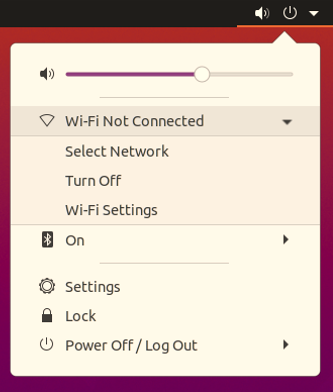 Select the SSID of AP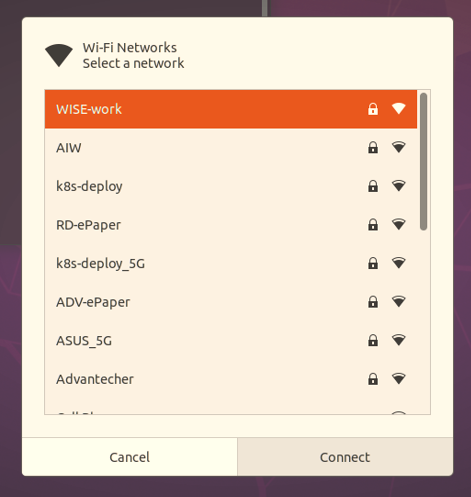 Input your password of AP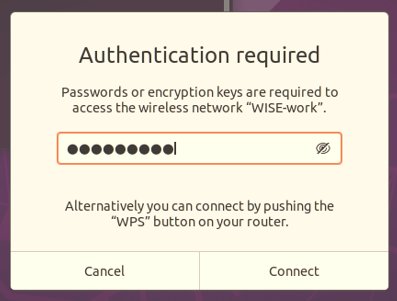 Open the terminal to check interface and network connectionCheck interface and you will see the interface as “wlx00XXXXXXXXXX”# iwconfigCheck network connection after obtained IP address# ping –c 3 8.8.8.8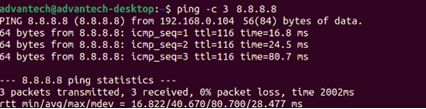 1.2 BluetoothSelect the option Bluetooth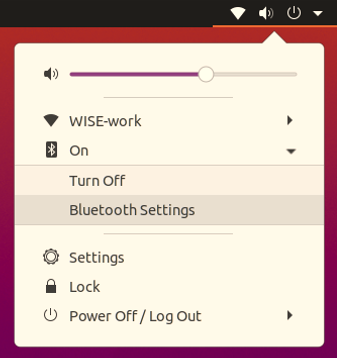 You will see the result in scanning as below list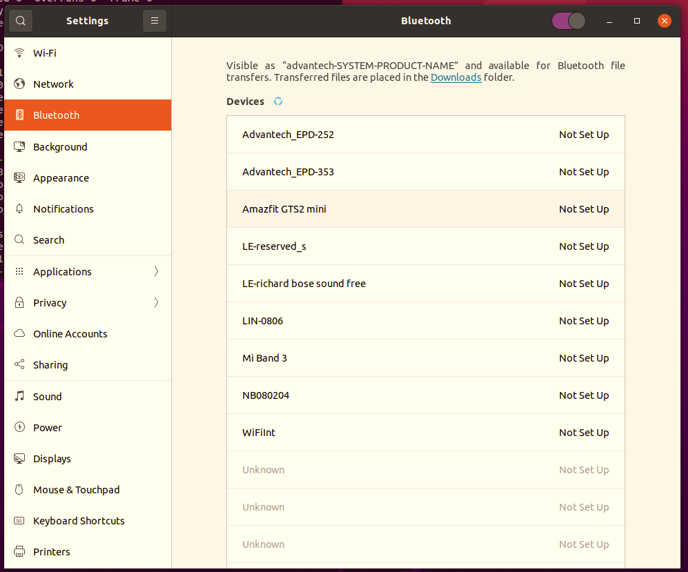 Test by command lineWi-FiStop some services# sudo nmcli radio wifi off# sudo systemctl stop wpa_supplicant.service# sudo systemctl mask wpa_supplicant.serviceCreate configuration# echo ‘ctrl_interface=/run/wpa_supplicant’ > /tmp/wpa.conf# echo ‘update_config=1` >> /tmp/wpa.conf # wpa_passphrase "XX" YY >> /tmp/wpa.confNote: XX: SSID, YY: PasswordEnable WiFi and check interface# sudo rfkill unblock wifi# sudo iwconfigNote: Wi-Fi interface’s information will be shown by iwconfig.Running wpa_supplicant# sudo wpa_supplicant -d -B -i wlx00XXXXXXXXXX -c /tmp/wpa.confNote: wlx00XXXXXXXXXX is Wi-Fi interface name which can be known by iwconfig.Get IP address by DHCP and check network connection# sudo dhclient wlx00XXXXXXXXXX# ping -c 3 8.8.8.8BluetoothEnable Bluetooth# sudo rfkill unblock bluetoothCheck interface of bluetooth		# hciconfig -a		Note: you will see the interface like hciXTurn on/off scan# sudo bluetoothctl scan on